Муниципальное образование «Надеждинское сельское поселение» Биробиджанского муниципального района Еврейской автономной области	ПАСПОРТ  ХОККЕЙНОЙ  ПЛОЩАДКИ с. Надеждинское1. Основные сведения 1.1. Наименование: хоккейная площадка 1.2. Дата выпуска: 2021 г. 1.3. Место расположения: с. Надеждинское, сквер Победы, ул. Центральная1.4. Создание благоприятных условий для формирования активной жизненной позиции детей, подростков, а также молодежи посредством занятий физической культурой и спортом в зимний и летний периоды путем организации мероприятий на хоккейной площадке2. Основные технические данные 2.1. Размеры площадки 30х15 м 2.2 Резиновое покрытие3. Комплектность: 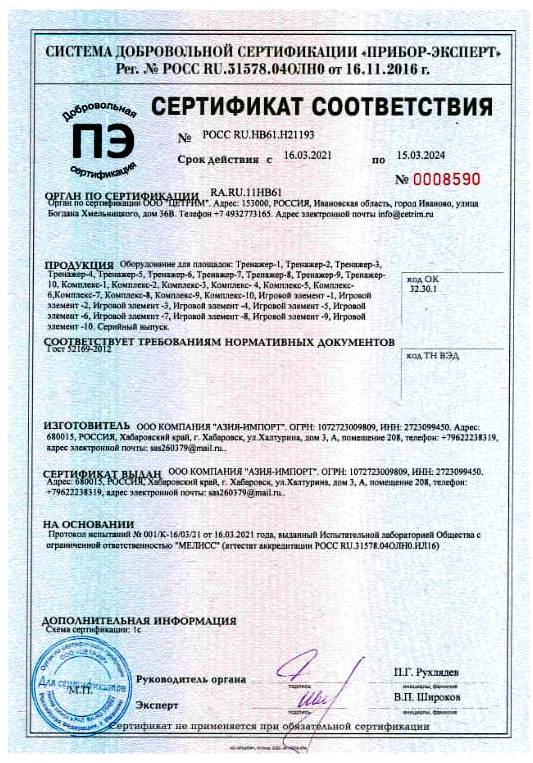 4. Правила безопасной эксплуатации спортивного оборудования 4.1. Хоккейная площадка предназначена для посетителей от 7 лет .4.2. Оборудование представляет собой хоккейную коробку с резиновым покрытием, воротами, баскетбольными щитами. 4.3. Оборудование используется под наблюдением и без наблюдения ответственных лиц. 	В целях обеспечения безопасной эксплуатации оборудования ответственное лицо должно ежедневно проводить регулярный визуальный осмотр. При ежедневном осмотре необходимо обследовать узлы крепления. 4.4. Если во время осмотра будут обнаружены какие-то неполадки, то они должны быть немедленно устранены, а если это невозможно, то оборудование должно быть закрыто для использования. 4.5. На поверхности хоккейной коробки не должно быть посторонних предметов, острых элементов, выступов и травмирующих включений. 5. Инструкция по осмотру и проверке оборудования перед началом эксплуатации 	Перед началом эксплуатации оборудования проводят визуальный осмотр, проверяют узлы крепления и прочность конструкции. 6. Инструкция по осмотру, обслуживанию и ремонту оборудования 6.1. Регулярный визуальный осмотр оборудования необходимо проводить ежедневно. При ежедневном осмотре проверяют прочность металлических конструкций, а также узлы крепления. 6.2. При функциональном осмотре, который необходимо проводить один раз в три месяца, проверяют устойчивость конструкции, степень износа, прочность узлов крепления. 6.3. В процессе визуального и функционального осмотров определяют: - чистоту и внешний вид поверхности хоккейной коробки и оборудования;- наличие выступающих частей фундаментов; - наличие дефектов/неисправностей элементов оборудования; - отсутствие деталей оборудования; - чрезмерный износ подвижных частей оборудования; - структурную целостность оборудования. 7.  Правила поведения на  хоккейной  площадкеВ  летний период посетители обязаны:1.Строго выполнять правила проведения спортивных и подвижных игр2.Избегать столкновений с соперниками, не допускать грубых приемов, «перемещаясь спиной» смотреть через плечо3.Исключить резкое изменение своего движения, если этого не требуют условия игры4.Быть внимательным и сосредоточенным при выполнении упражнений, технических приемов и тактических установок5.Заниматься в соответствующей форме и обуви6.Использовать спортивное оборудование и инвентарь по прямому назначению7.Бережно относиться к имуществу площадки, соблюдать правила использования спортивного инвентаря и оборудования8.Соблюдать чистоту и порядок на территории спортплощадки9.Строго соблюдать требования норм безопасности во время нахождения на спортивной площадке10. Перед тем, как покинуть территорию площадки, необходимо закрыть ее ворота.К самостоятельным занятиям без сопровождения взрослых на спортивных площадках и хоккейных коробках допускаются дети с 10-и летнего возраста.            В зимний период        Детям дошкольного возраста разрешается кататься только в сопровождении взрослых;       Во время катания на льду могут появляться трещины и выбоины.       Во избежание неожиданных падений и травм просим Вас быть внимательными и аккуратными, не создавать ситуации, которые могут привести к травматизму несовершеннолетних;       Движение участников массового катания против часовой стрелки. Во время нахождения на хоккейной коробке запрещается:-  бегать, прыгать, толкаться, кататься на высокой скорости, совершать любые действия, мешающие другим посетителям;-  бросать на лед мусор и любые другие предметы;-  выходить на лед и находиться на территории катка в состоянии      алкогольного или наркотического опьянения;-  выходить на лед с животными;- применять взрывчатые и легковоспламеняющиеся вещества (в т. ч. пиротехнические изделия);- находиться на ледовой площадке в период заливания и чистки льда;- категорически запрещается влезать на ограждения, калитки и ворота, раскачивать их ;-запрещается играть в хоккей и проводить массовое катание одновременно;- категорически запрещается  оставлять открытой хоккейную площадку после ее посещения.График функционального  осмотраУчет неисправностей при эксплуатацииСведения о ремонтеАкт функционального  осмотраоборудования хоккейной площадки   № 1                                                                                       от 19  октября 2021 г.    	Комиссия в составе: председателя  Красиловой Н.В., членов Бучковской А.В - исполняющей обязанности директора МКУ «ЦХУ», Красилова В.В. - депутата Собрания депутатов сельского поселения, Каракуловой Ю.С.- депутата Собрания депутатов сельского поселения провела функциональный осмотр оборудования хоккейной площадки. 	Адрес: с. Надеждинское, сквер Победы, ул. Центральная 	Характеристика поверхности площадки: резиновое покрытие	Проведенный осмотр спортивного оборудования подтверждают его исправность. Председатель комиссии _____________________ Красилова Н.В. Члены комиссии:_______________Бучковская А.В.______________Красилов В.В._____________ Каракулова Ю.С.Акт функционального  осмотраоборудования хоккейной площадки   № 2                                                                                       от 14  марта 2022 г.    	Комиссия в составе: председателя  Красиловой Н.В., членов Бучковской А.В - исполняющей обязанности директора МКУ «ЦХУ», Красилова В.В. - депутата Собрания депутатов сельского поселения, Каракуловой Ю.С.- депутата Собрания депутатов сельского поселения провела функциональный осмотр оборудования хоккейной площадки. 	Адрес: с. Надеждинское, сквер Победы, ул. Центральная 	Характеристика поверхности площадки: резиновое покрытие	Проведенный осмотр спортивного оборудования подтверждают его исправность. Председатель комиссии _____________________ Красилова Н.В. Члены комиссии:_______________Бучковская А.В.______________Красилов В.В._____________ Каракулова Ю.С.Акт функционального  осмотраоборудования хоккейной площадки   № 3                                                                                       от 14  июля 2022 г.    	Комиссия в составе: председателя  Красиловой Н.В., членов Бучковской А.В - исполняющей обязанности директора МКУ «ЦХУ», Красилова В.В. - депутата Собрания депутатов сельского поселения, Каракуловой Ю.С.- депутата Собрания депутатов сельского поселения провела функциональный осмотр оборудования хоккейной площадки. 	Адрес: с. Надеждинское, сквер Победы, ул. Центральная 	Характеристика поверхности площадки: резиновое покрытие	Проведенный осмотр спортивного оборудования подтверждают его исправность. Председатель комиссии _____________________ Красилова Н.В. Члены комиссии:_______________Бучковская А.В.______________Красилов В.В._____________ Каракулова Ю.С.1.Хоккейная коробка из стеклопластика размер 30м х15м с защитным ограждением по всему периметру- Толщина панели  - 7 мм;- Высота панели  - 1 220 мм;- Длина панели  -  2 000 мм,- Цвет  – белый;- В нижней части борта усилены отбойной пластиной шириной 200 мм желтого цвета. - Ограждение из оцинкованной сетки рабицы, ячейка 45*45, толщина  2 мм№ п/пОтветственный за осмотрНаименование оборудованияДата осмотраРезультат осмотраПринятые мерыПодпись ответственного лица1.Красилова Н.В.Хоккейная площадка19.10.2021Замечаний нет2.Красилова Н.В.Хоккейная площадка14.03.2022Замечанийнет3.Красилова Н.В.Хоккейная площадка14.07.2022Замечаний нетДата отказа конструкции его составной части или элемента изделияХарактер (внешнее проявление неисправности)Время работы отказавшей составной части или элемента конструкции, чПринятые меры по устранению неисправностиДолжность, инициалы, фамилия и подпись ответственного лицаПримечаниеНаименование составной части изделия или элемента конструкции	Основание для проведения ремонтаДатаВремя наработки до ремонта, чНаименование организации, проводившей ремонтДолжность, инициалы, фамилия и подпись ответственного лица